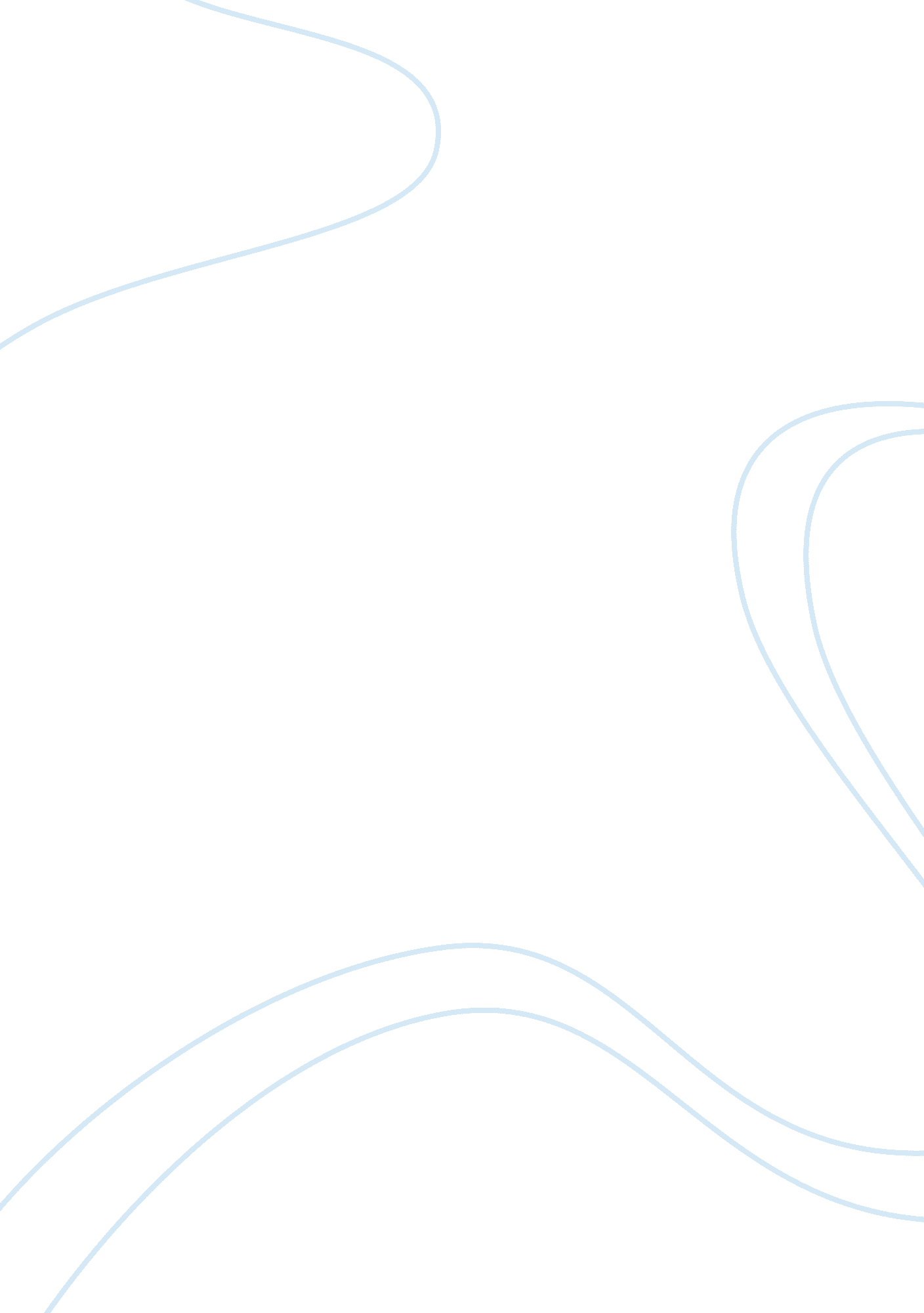 Impact of culture on business and marketing assignmentArt & Culture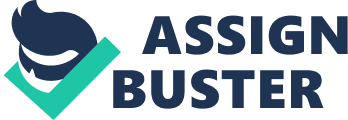 What is the impact of culture on business and marketing? The elements of culture have a profound affect on how we market our products and do business. Even though they may seem Invisible at first glance, Ignoring cultural differences can hurt the marketer’s company and career. The best international marketers not only respect cultural differences, but they also understand the origins of these differences and integrate the lessons learned into their marketing strategy. Cultural Knowledge is necessary in global marketing. There are two types of knowledge: factual and interpretive. Factual Is usually obvious and can be learned. Interpretive Is more about acknowledging and accepting different cultural traits and patterns. The most noted and useful way to understand how cultural values determine business practices and market conditions come from Greet Hefted. He studied more than 90, 000 people in 66 countries, and was able to to categorize preferences into five primary dimensions: Individualism/Collective Index (DVD), Power Distance Index (PDP), Uncertainty Avoidance Index (AJAX) Masculinity/Femininity Index and Long Term Orientation (LTO). I highly recommend studying these dimensions to see where your country and business fit In. Vaults his website here to gain a better understanding. As a marketer, being culturally sensitive and tolerant of others is key. Culture is dynamic. Both planned and unplanned cultural change takes place wrought time. One culture may learn from another’s to solve societal problems, known as cultural borrowing. On the other hand, some cultures may have a strong resistance to change, which often results in conflict. All of these conditions require special effort and attention when marketing In a foreign environment. Not only do they determine the 4 up’s (product. Price, promotion. And place), but they also shape management styles, business practices, and professional behaviors. 